Prüfungsreferat der Naturwissenschaftlichen Fakultät Sperrantrag zur Dissertation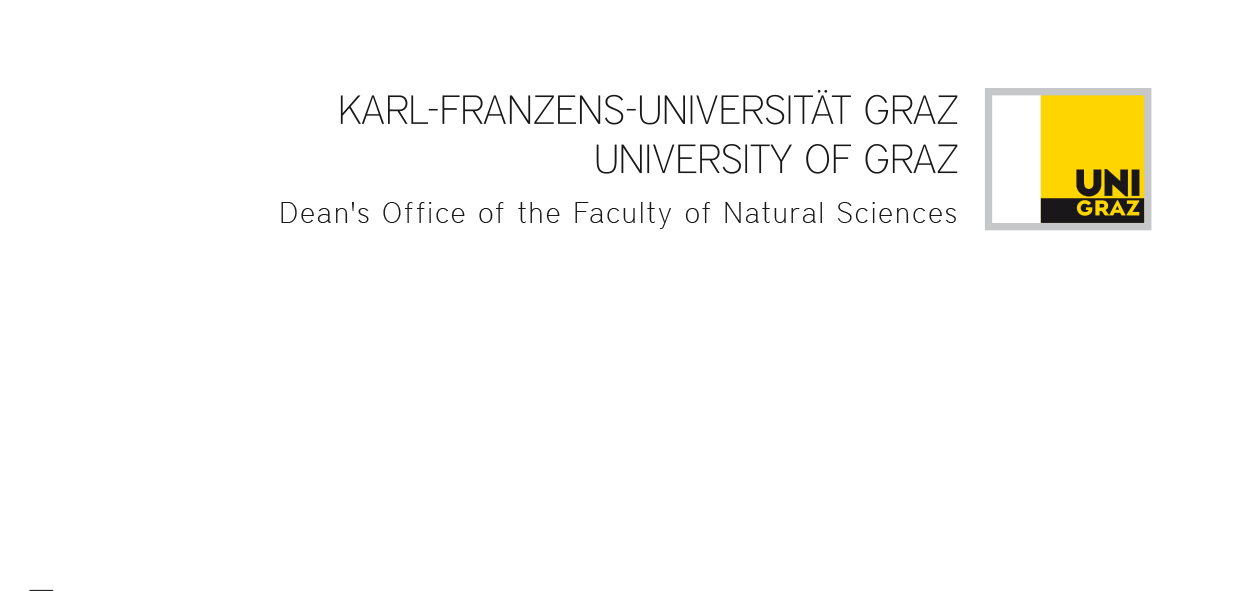 Request to withhold access to the Doctoral thesisBitte füllen Sie das Formular aus, unterschreiben Sie und holen Sie die Unterschrift der betreuenden Person ein! Bitte schicken Sie das Dokument danach an nawi.pruefref@uni-graz.at! / Please complete the form, sign, and collect the signature of your supervisor! Afterwards, please send the document to nawi.pruefref@uni-graz.at! Bitte füllen Sie das Formular aus, unterschreiben Sie und holen Sie die Unterschrift der betreuenden Person ein! Bitte schicken Sie das Dokument danach an nawi.pruefref@uni-graz.at! / Please complete the form, sign, and collect the signature of your supervisor! Afterwards, please send the document to nawi.pruefref@uni-graz.at! Bitte füllen Sie das Formular aus, unterschreiben Sie und holen Sie die Unterschrift der betreuenden Person ein! Bitte schicken Sie das Dokument danach an nawi.pruefref@uni-graz.at! / Please complete the form, sign, and collect the signature of your supervisor! Afterwards, please send the document to nawi.pruefref@uni-graz.at! Bitte füllen Sie das Formular aus, unterschreiben Sie und holen Sie die Unterschrift der betreuenden Person ein! Bitte schicken Sie das Dokument danach an nawi.pruefref@uni-graz.at! / Please complete the form, sign, and collect the signature of your supervisor! Afterwards, please send the document to nawi.pruefref@uni-graz.at! Bitte füllen Sie das Formular aus, unterschreiben Sie und holen Sie die Unterschrift der betreuenden Person ein! Bitte schicken Sie das Dokument danach an nawi.pruefref@uni-graz.at! / Please complete the form, sign, and collect the signature of your supervisor! Afterwards, please send the document to nawi.pruefref@uni-graz.at! Bitte füllen Sie das Formular aus, unterschreiben Sie und holen Sie die Unterschrift der betreuenden Person ein! Bitte schicken Sie das Dokument danach an nawi.pruefref@uni-graz.at! / Please complete the form, sign, and collect the signature of your supervisor! Afterwards, please send the document to nawi.pruefref@uni-graz.at! Bitte füllen Sie das Formular aus, unterschreiben Sie und holen Sie die Unterschrift der betreuenden Person ein! Bitte schicken Sie das Dokument danach an nawi.pruefref@uni-graz.at! / Please complete the form, sign, and collect the signature of your supervisor! Afterwards, please send the document to nawi.pruefref@uni-graz.at! Bitte füllen Sie das Formular aus, unterschreiben Sie und holen Sie die Unterschrift der betreuenden Person ein! Bitte schicken Sie das Dokument danach an nawi.pruefref@uni-graz.at! / Please complete the form, sign, and collect the signature of your supervisor! Afterwards, please send the document to nawi.pruefref@uni-graz.at! Matrikelnummer 
Registration numberStudienkennzahlCurriculum numberStudienkennzahlCurriculum numberUB 796/600/     StudienplanversionCurriculum versionBezeichnung des DoktoratsstudiumsName of the doctoral programmeBezeichnung des DoktoratsstudiumsName of the doctoral programmeBezeichnung des DoktoratsstudiumsName of the doctoral programmeFamilienname, Vorname(n)
Last name, First name(s)Familienname, Vorname(n)
Last name, First name(s)Titel der DissertationTitle of the Doctoral thesis:      Titel der DissertationTitle of the Doctoral thesis:      Titel der DissertationTitle of the Doctoral thesis:      Titel der DissertationTitle of the Doctoral thesis:      Titel der DissertationTitle of the Doctoral thesis:      Titel der DissertationTitle of the Doctoral thesis:      Titel der DissertationTitle of the Doctoral thesis:      Titel der DissertationTitle of the Doctoral thesis:      Die Verfasserin/der Verfasser beantragt den Ausschluss der Benützung der oben genannten wissenschaftlichen Arbeit für die Dauer von ______ Jahren (1-5 Jahren) gemäß UG2002 und versichert glaubhaft, dass dieser Ausschluss zur Wahrung wichtiger rechtlicher und/oder wirtschaftlicher Interessen erforderlich ist.
The author requests that access to the aforementioned research paper is to be withheld for the duration of ______ years (1-5 years) pursuant to Austrian University Act – UG2002, and credibly assures that this restriction is required for protection of important legal and/or economic interests.Die Verfasserin/der Verfasser beantragt den Ausschluss der Benützung der oben genannten wissenschaftlichen Arbeit für die Dauer von ______ Jahren (1-5 Jahren) gemäß UG2002 und versichert glaubhaft, dass dieser Ausschluss zur Wahrung wichtiger rechtlicher und/oder wirtschaftlicher Interessen erforderlich ist.
The author requests that access to the aforementioned research paper is to be withheld for the duration of ______ years (1-5 years) pursuant to Austrian University Act – UG2002, and credibly assures that this restriction is required for protection of important legal and/or economic interests.Die Verfasserin/der Verfasser beantragt den Ausschluss der Benützung der oben genannten wissenschaftlichen Arbeit für die Dauer von ______ Jahren (1-5 Jahren) gemäß UG2002 und versichert glaubhaft, dass dieser Ausschluss zur Wahrung wichtiger rechtlicher und/oder wirtschaftlicher Interessen erforderlich ist.
The author requests that access to the aforementioned research paper is to be withheld for the duration of ______ years (1-5 years) pursuant to Austrian University Act – UG2002, and credibly assures that this restriction is required for protection of important legal and/or economic interests.Die Verfasserin/der Verfasser beantragt den Ausschluss der Benützung der oben genannten wissenschaftlichen Arbeit für die Dauer von ______ Jahren (1-5 Jahren) gemäß UG2002 und versichert glaubhaft, dass dieser Ausschluss zur Wahrung wichtiger rechtlicher und/oder wirtschaftlicher Interessen erforderlich ist.
The author requests that access to the aforementioned research paper is to be withheld for the duration of ______ years (1-5 years) pursuant to Austrian University Act – UG2002, and credibly assures that this restriction is required for protection of important legal and/or economic interests.Die Verfasserin/der Verfasser beantragt den Ausschluss der Benützung der oben genannten wissenschaftlichen Arbeit für die Dauer von ______ Jahren (1-5 Jahren) gemäß UG2002 und versichert glaubhaft, dass dieser Ausschluss zur Wahrung wichtiger rechtlicher und/oder wirtschaftlicher Interessen erforderlich ist.
The author requests that access to the aforementioned research paper is to be withheld for the duration of ______ years (1-5 years) pursuant to Austrian University Act – UG2002, and credibly assures that this restriction is required for protection of important legal and/or economic interests.Die Verfasserin/der Verfasser beantragt den Ausschluss der Benützung der oben genannten wissenschaftlichen Arbeit für die Dauer von ______ Jahren (1-5 Jahren) gemäß UG2002 und versichert glaubhaft, dass dieser Ausschluss zur Wahrung wichtiger rechtlicher und/oder wirtschaftlicher Interessen erforderlich ist.
The author requests that access to the aforementioned research paper is to be withheld for the duration of ______ years (1-5 years) pursuant to Austrian University Act – UG2002, and credibly assures that this restriction is required for protection of important legal and/or economic interests.Die Verfasserin/der Verfasser beantragt den Ausschluss der Benützung der oben genannten wissenschaftlichen Arbeit für die Dauer von ______ Jahren (1-5 Jahren) gemäß UG2002 und versichert glaubhaft, dass dieser Ausschluss zur Wahrung wichtiger rechtlicher und/oder wirtschaftlicher Interessen erforderlich ist.
The author requests that access to the aforementioned research paper is to be withheld for the duration of ______ years (1-5 years) pursuant to Austrian University Act – UG2002, and credibly assures that this restriction is required for protection of important legal and/or economic interests.Die Verfasserin/der Verfasser beantragt den Ausschluss der Benützung der oben genannten wissenschaftlichen Arbeit für die Dauer von ______ Jahren (1-5 Jahren) gemäß UG2002 und versichert glaubhaft, dass dieser Ausschluss zur Wahrung wichtiger rechtlicher und/oder wirtschaftlicher Interessen erforderlich ist.
The author requests that access to the aforementioned research paper is to be withheld for the duration of ______ years (1-5 years) pursuant to Austrian University Act – UG2002, and credibly assures that this restriction is required for protection of important legal and/or economic interests.Datum/Unterschrift der studierenden PersonDate/Signature of the studentDatum/Unterschrift der studierenden PersonDate/Signature of the studentDatum/Unterschrift der studierenden PersonDate/Signature of the studentDatum/Unterschrift der studierenden PersonDate/Signature of the studentDatum/Unterschrift der studierenden PersonDate/Signature of the studentDatum/Unterschrift der studierenden PersonDate/Signature of the studentDatum/Unterschrift der studierenden PersonDate/Signature of the studentDatum/Unterschrift der studierenden PersonDate/Signature of the studentStellungnahme der betreuenden Person der wissenschaftlichen ArbeitStatement of the supervisor of the Doctoral thesisStellungnahme der betreuenden Person der wissenschaftlichen ArbeitStatement of the supervisor of the Doctoral thesisStellungnahme der betreuenden Person der wissenschaftlichen ArbeitStatement of the supervisor of the Doctoral thesisStellungnahme der betreuenden Person der wissenschaftlichen ArbeitStatement of the supervisor of the Doctoral thesisStellungnahme der betreuenden Person der wissenschaftlichen ArbeitStatement of the supervisor of the Doctoral thesisStellungnahme der betreuenden Person der wissenschaftlichen ArbeitStatement of the supervisor of the Doctoral thesisStellungnahme der betreuenden Person der wissenschaftlichen ArbeitStatement of the supervisor of the Doctoral thesisStellungnahme der betreuenden Person der wissenschaftlichen ArbeitStatement of the supervisor of the Doctoral thesisVollständiger Name, akademische TitelLast name, First name(s), University degree(s)Vollständiger Name, akademische TitelLast name, First name(s), University degree(s)Vollständiger Name, akademische TitelLast name, First name(s), University degree(s)Vollständiger Name, akademische TitelLast name, First name(s), University degree(s)Begründung für die Sperre:
Reason for withholding access:  Begründung für die Sperre:
Reason for withholding access:  Begründung für die Sperre:
Reason for withholding access:  Begründung für die Sperre:
Reason for withholding access:  Begründung für die Sperre:
Reason for withholding access:  Begründung für die Sperre:
Reason for withholding access:  Begründung für die Sperre:
Reason for withholding access:  Begründung für die Sperre:
Reason for withholding access:  Unterschrift der betreuenden PersonSignature of the supervisor Unterschrift der betreuenden PersonSignature of the supervisor Unterschrift der betreuenden PersonSignature of the supervisor Unterschrift der betreuenden PersonSignature of the supervisor Unterschrift der betreuenden PersonSignature of the supervisor Unterschrift der betreuenden PersonSignature of the supervisor Unterschrift der betreuenden PersonSignature of the supervisor Unterschrift der betreuenden PersonSignature of the supervisor Die Stellungnahme der Studiendekanin oder des Studiendekans wird vom Prüfungsreferat eingeholt.
The statement of the Dean of Studies will be provided by the Prüfungsreferat.Die Stellungnahme der Studiendekanin oder des Studiendekans wird vom Prüfungsreferat eingeholt.
The statement of the Dean of Studies will be provided by the Prüfungsreferat.Die Stellungnahme der Studiendekanin oder des Studiendekans wird vom Prüfungsreferat eingeholt.
The statement of the Dean of Studies will be provided by the Prüfungsreferat.Die Stellungnahme der Studiendekanin oder des Studiendekans wird vom Prüfungsreferat eingeholt.
The statement of the Dean of Studies will be provided by the Prüfungsreferat.Die Stellungnahme der Studiendekanin oder des Studiendekans wird vom Prüfungsreferat eingeholt.
The statement of the Dean of Studies will be provided by the Prüfungsreferat.Die Stellungnahme der Studiendekanin oder des Studiendekans wird vom Prüfungsreferat eingeholt.
The statement of the Dean of Studies will be provided by the Prüfungsreferat.Die Stellungnahme der Studiendekanin oder des Studiendekans wird vom Prüfungsreferat eingeholt.
The statement of the Dean of Studies will be provided by the Prüfungsreferat.Die Stellungnahme der Studiendekanin oder des Studiendekans wird vom Prüfungsreferat eingeholt.
The statement of the Dean of Studies will be provided by the Prüfungsreferat. Positiv/Positive Positiv/Positive Positiv/Positive Positiv/Positive Positiv/Positive Positiv/Positive Positiv/Positive Positiv/Positive Negativ/Negative 
Begründung/Reason:       Negativ/Negative 
Begründung/Reason:       Negativ/Negative 
Begründung/Reason:       Negativ/Negative 
Begründung/Reason:       Negativ/Negative 
Begründung/Reason:       Negativ/Negative 
Begründung/Reason:       Negativ/Negative 
Begründung/Reason:       Negativ/Negative 
Begründung/Reason:      Unterschrift der Studiendekanin oder des StudiendekansSignature of the Dean of StudiesUnterschrift der Studiendekanin oder des StudiendekansSignature of the Dean of StudiesUnterschrift der Studiendekanin oder des StudiendekansSignature of the Dean of StudiesUnterschrift der Studiendekanin oder des StudiendekansSignature of the Dean of StudiesUnterschrift der Studiendekanin oder des StudiendekansSignature of the Dean of StudiesUnterschrift der Studiendekanin oder des StudiendekansSignature of the Dean of StudiesUnterschrift der Studiendekanin oder des StudiendekansSignature of the Dean of StudiesUnterschrift der Studiendekanin oder des StudiendekansSignature of the Dean of Studies